Non-Profit Tax ID #91-2000223        2021 PeeWee & Pony Superbowl Champions and Smurf Bowl Champions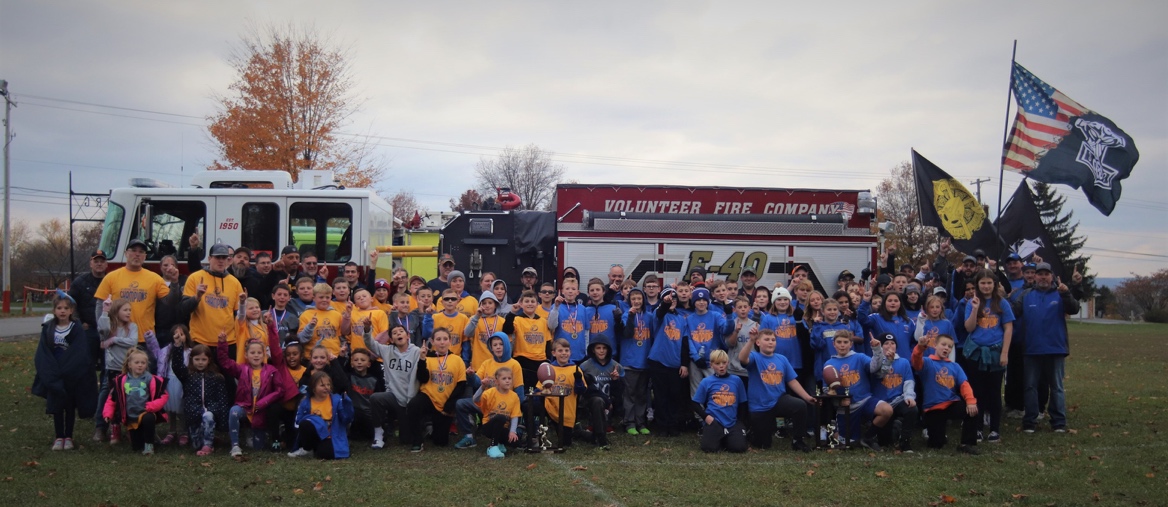 Dear Friends of the NLMFA,It is hard to believe but we are already planning our 2022 youth football and cheerleading season. The Northern Lebanon Midget Football Association is looking forward to another great year after a very successful season in 2021. Our organization provides athletic instruction to many children in our community with ages ranging from 4 to 14 by providing opportunities to play spring flag football, fall tackle football, and cheerleading. We have a dedicated and responsible staff that ensures each child is taught the principles of teamwork, sacrifice, responsibility and hard work that will not only help them be great teammates, but also valuable members of our community in the future.	As our organization continues to grow and provide top-of-the-line structured programs for the children of the community, we struggle to meet an increasing yearly budget. All football players and cheerleaders participate in several fundraisers throughout the season to assist with costs that we incur such as uniforms, equipment, insurance, officiating, and league fees. We also utilize a refreshment stand during our home games and practices to assist in additional revenue for our programs. Even with all of this, there is still a great need for sponsorships from our local community businesses and friends. Without the help of community businesses and individuals, we cannot continue to honor a tradition that was set forth so many years ago for the youth of our community. 	Would you, as a business owner or individual, consider helping us in our mission to provide a safe and rewarding sporting environment for the youth of our community by becoming a business sponsor of our program? Let me explain the benefits of your tax-deductible sponsorship. We provide each participant in our organization a keepsake program. In this program, we include prominent advertisements for the businesses of all of our generous sponsors. All sponsors will also be recognized on our website at www.nlmfa.com, which derives a great deal of traffic, approximately 13,000 hits last year, from not only families in our organization but families throughout our 30 team league. We also like to announce our sponsors during our games and also on our Social Media pages.If you have any questions, please feel free to contact our organization President, Phil Shirk at (717)304-0293. Thank you in advance for your generosity.Sincerely, Phil ShirkPresident Northern Lebanon Midget Football AssociationVIKING SPONSOR ($500 +)Business name on back of our preseason shirts that all of our players and coaches wearBusiness advertisement and link featured on every page of NLMFA websiteBanner featured at all of our home gamesSponsorship plaqueFull page ad in season programSpecial mention during all of our fundraising events, home games, and on social media TOUCHDOWN SPONSOR ($400)Business advertisement and link featured on every page of NLMFA websiteBanner featured at all of our home gamesSponsorship PlaqueFull page ad in season programSpecial mention during all of our fundraising events, home games, and on social mediaGOLD SPONSOR ($200)Business advertisement listed on NLMFA website with link to your websiteSponsorship plaqueHalf page ad in season programSpecial mention during all of our and home gamesBLUE SPONSOR ($100)Business advertisement listed on NLMFA website with link to your websiteQuarter page ad in season program$___________OTHER AMOUNTBusiness advertisement listed on NLMFA website with link to your websiteBusiness card size ad in season programPlaque opt out for Gold, Touchdown, and Viking Sponsors. Cost to be donated back to the NLMFA.Please make checks payable to NLMFA Please include a business card or letterhead showing how you would like your addisplayed. you can also email your ad to keycomp@comcast.net (Include your business nameand “NLMFA Sponsorship” in your email title)Please mail this completed form to:    NLMFA, P.O. Box 342, Jonestown, PA 17038Business Name:__________________________________________________________________________Contact Person:_______________________ _______________Phone Number:_______________________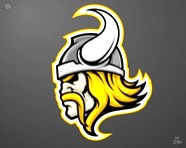 